Dear Year One,I hope that you and your families had lovely Easter and that you are all keeping safe and healthy at home.I have been thinking about you lots and I have really missed seeing your lovely smiling faces and hearing all your exciting news. I cannot wait until it is safe for us to come back to school so that I can see you all again!I hope that you have enjoyed some of the fun activities from our special home learning pack. Did you enjoy the secret Spring and Easter colouring sheets? I hope so! If you have already finished some work that you are really proud of I would LOVE to see it – you can ask your families to email me a photo or a copy of your work.Over the next few weeks, there will be some more super special learning jobs for you to do. There will also be a Maths and English job for you to do each day. If you are not sure about any of the jobs, then you can ask your family to send me a message and I will try and help or you can chose a different job to do instead. I really hope that you all enjoy these special learning jobs Year One. My email is a.jewitt300@durhamlearning.net 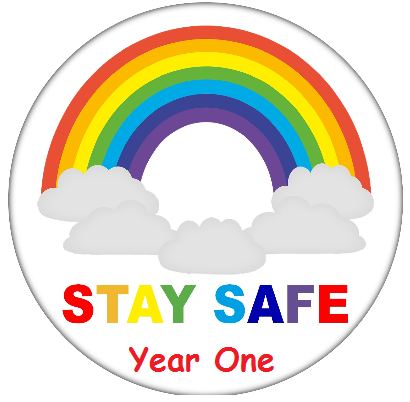 Stay safe Year One.Love from Miss Jewitt  x